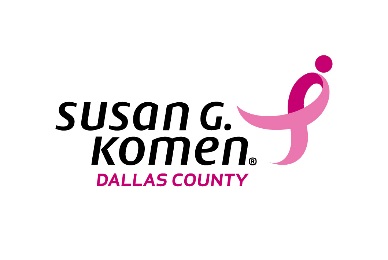 Position Title: 		Race Intern    Reports To: 	Marketing & Events Coordinator/Development Manager/Director of Mission Impact & OutreachDates: 	June/July 2019-October 2019, minimum of 20 hours per weekOverviewThe Race Intern will assist the Marketing and Events Coordinator with all major Race logistics needs, social media updates and preparation and assist Development Manager with Race team cultivation.Primary ResponsibilitiesAnalysis of reports of Race participantsOffice administrative support, such as checking mail, answering phones, manning reception deskCall Race Teams to encourage fundraising and provide supportEmail communication with Race Teams to encourage fundraising and provide supportAssist with social media postingsAssist with vendor outreach to coordinate and schedule servicesAttend team kick-off events as scheduled by AffiliateAssist with Race volunteer coordination and outreachData entry for Race registrationsSkills/ExperienceFamiliar with excel, with ability to quickly input data, insert and delete rows, hide rows, and sort rows in existing spreadsheets and ability to create spreadsheets.Mail merge experience desired but not required.Capable of quickly mastering new computer systems.  Prior experience with SalesForce and Convio strongly preferred.Prior experience with peer to peer fundraising and particularly race/walk programs desired but not required.Comfortable with making cold and warm calls to Race participants.Personable and friendlyWorks well under time pressureEffective multi-taskerResponds to conflict in professional and thoughtful mannerAbility to lift 25 pounds.